Итоги соревнований «Стрелковое многоборье»

26 и 27 февраля 2022 года состоялись региональные соревнования среди обучающихся образовательных организаций Санкт-Петербурга «Стрелковое многоборье», приуроченные ко Дню памяти о россиянах, исполнявших служебный долг за пределами Отечества.

Команды показали свои умения в 4 видах: 
Практический вид «Стрельба из лазерной пневматической винтовки». Ребята соревновались в меткости при лазерной стрельбе по мишеням. Организация и проведение этого вида были обеспечены СПб РО «Военно-Спортивный Союз М.Т. Калашникова».

Практический вид «Неполная разборка и сборка автомата АК-74». При проведении данного этапа ребята соревновались, в ловкости и скорости при неполной разборке-сборке массогабаритных макетов АК-74.

Практический вид «Снаряжение магазина АКМ патронами». При снаряжении магазина АК использовались патроны калибра 7,62. На этом этапе ребята выполняли норматив по снаряжению магазина. Участники старшей возрастной группы выполняли норматив по снаряжению
магазина 30 патронами, а младшие - 15. Лучшие время в первой возрастной группе 13,06 секунды, во второй возрастной группе - 
28,22 секунды, в третьей возрастной группе - 24,90 секунды.

Теоретический этап «Стрелковое оружие». На теоретическом этапе команды показали свои знания в устройстве АК-74 и пневматической винтовки МР-512.

Мы благодарим участников соревнований и руководителей команд за проявленный интерес и волю к победе, а также судейский состав - за профессионализм!

#мероприятия_ГПВ@patriot_center_spb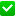 